Virologica SinicaSupplementary DataClinical and immunological features of convalescent pediatric patients infected with the SARS-CoV-2 Omicron variant in Tianjin, ChinaJing-Yu Wang a,  Tian-Ning Li a,  Chun-Lei Zhou a,  Jie Zhao a,  Meng Wang a,  Yuan Wang a,  Yan Jiang a,  He-Nan Dong b ,  Qian-Ru Qi c,  Hong Mu a, *a Department of Clinical Lab, Tianjin First Central Hospital, Tianjin, 300192, China;b The First Central Clinical College, Tianjin Medical University, Tianjin, 300192, China;c Department of Clinical Lab, Tianjin Children's Hospital, Tianjin, 300074, China;* Corresponding author E-mail address: tjmuhong@163.com (H. Mu)ORCID: 0000-0002-8100-805X Table S1. The difference in laboratory findings between healthy children control and convalescent pediatric patientsNote: data are presented as median (IQR) or No. (%). No. is the number of patients with available data. Percentages may not total 100 because of rounding.Abbreviations: IQR, interquartile range; CRP, C-reactive protein; ALT, alanine aminotransferase; AST, aspartate aminotransferase; BUN, blood urea nitrogen; NR, normal range; M, man; W, woman.a P values when comparing pediatric patients and healthy children using χ2 test, Fisher exact test, or Mann-Whitney U-test. P < 0.05 indicates statistically significant.Table S2. The difference in immune features between healthy children and convalescent pediatric patientsNote: data are presented as median (IQR) or No. (%). No. is the number of patients with available data. Percentages may not total 100 because of rounding. Abbreviations: IQR, interquartile range; WBCs, white blood cells; NR, normal range; A, adult; C, child. a P values when comparing pediatric patients and healthy children using χ2 test, Fisher exact test, or Mann-Whitney U-test. P < 0.05 indicates statistically significant.Table S3. Differences in laboratory findings between vaccinated and unvaccinated adult patients during the recovery phases.Note: data are presented as median (IQR) or No. (%). No. is the number of patients with available data. Percentages may not total 100 because of rounding.Abbreviations: IQR, interquartile range; CRP, C-reactive protein; ALT, alanine aminotransferase; AST, aspartate aminotransferase; BUN, blood urea nitrogen.a P values when comparing vaccinated and unvaccinated adult cases using the χ2 test, Fisher exact test, or Mann-Whitney U-test. P < 0.05 indicates statistical significance.Table S4. Differences in immune features between vaccinated and unvaccinated adult patients during the recovery phasesNote: data are presented as median (IQR) or No. (%). No. is the number of patients with available data. Percentages may not total 100 because of rounding.Abbreviations: IQR, interquartile range; WBCs, white blood cells; a P values when comparing vaccinated and unvaccinated adult cases using the χ2 test, Fisher exact test, or Mann-Whitney U-test. P < 0.05 indicates statistical significance.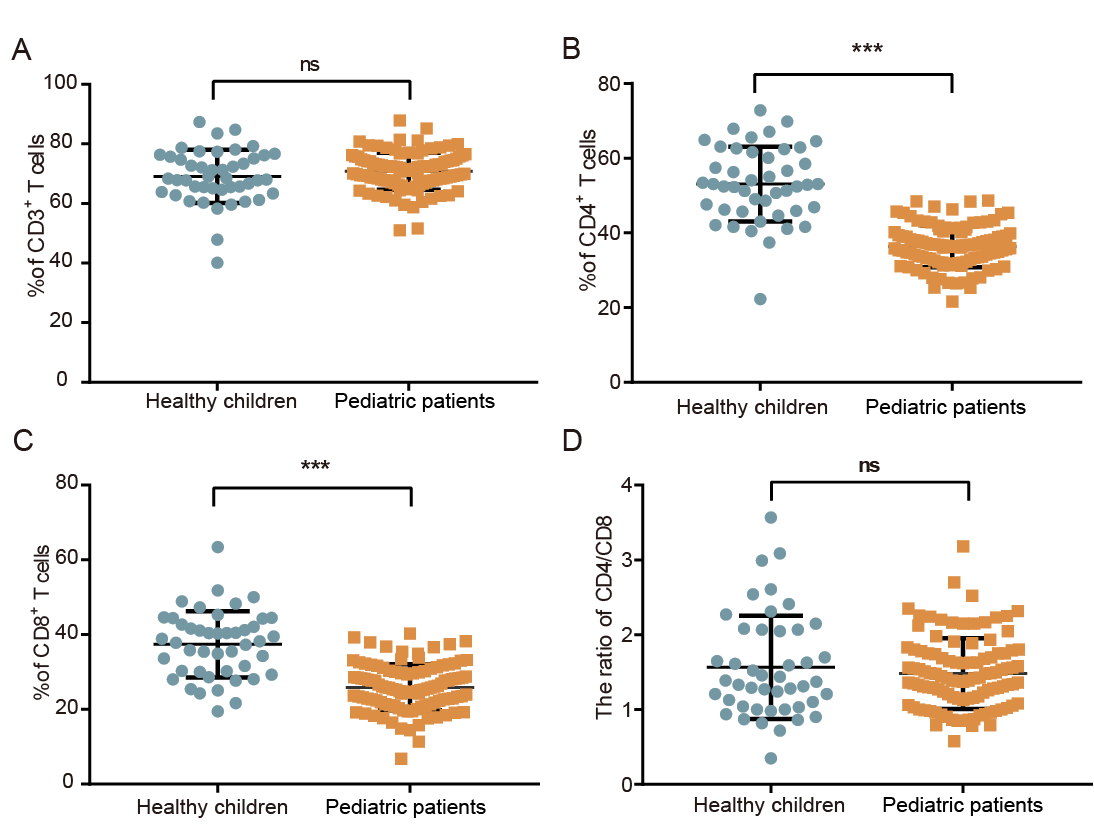 Figure. S1 T lymphocyte subsets were detected in healthy children and convalescent pediatrics infected with Omicron. A–C Comparisons of the percentage of CD3+ T (A), helper T cell subsets (B), and cytotoxic T cell subsets (C) between different groups. D The ratio of the CD4+/CD8+ T cell between different groups. Each dot represents one donor. Data were analyzed using Mann-Whitney U-test (ns, P > 0.05, * P < 0.05, ** P < 0.01, and *** P < 0.001). Error bars represent the mean and SD.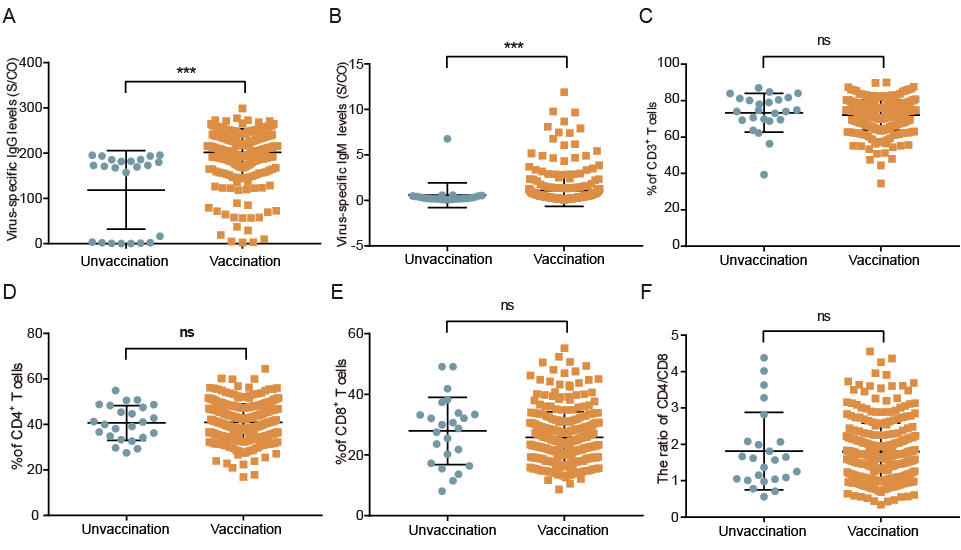 Figure. S2 Differences in immunological characteristics of adult patients with or without SARS-CoV-2 vaccination. A, B The levels of virus-specific IgG (A) and virus-specific IgM (B) between different groups. C–E Comparisons of the percentage of CD3+ T cell subsets (C), CD4+ T cell subsets (D) and CD8+ T cell subsets between different groups (E). F The ratio of the CD4+/CD8+ T cells between different groups. Each dot represents one donor. Data were analyzed using Mann-Whitney U-test (ns, P > 0.05, * P< 0.05, ** P < 0.01, and *** P < 0.001). Error bars represent the mean and SD.Median (IQR)BiomarkerTotal (N = 155)Healthy children (n = 45)Pediatric patients (n = 110)P value aInfectionCRP (NR: 0–10 mg/L)Level, mg/L0.48 (0.2–2.51）3.22 (2.13–4.94)0.26 (0.20–0.56)0.003Increased, No. (%) 2 (1.3)0 (0.0)2 (1.8)1.00Liver functionALT (NR: M, 0–50 U/L; W, 0–35 U/L)Level, U/L13.41 (11.23–16.13)13 (11–16)13.48 (11.50–16.88)0.201Increased, No. (%)8 (5.2)1 (2.2)7 (6.4)0.438AST (NR: 17–59 U/L)Level, U/L25.95 (21.05–29.50)20.00 (18–26)26.91 (23.82–30.89)< 0.001Increased, No. (%)1 (0.6)0 (0.0)1 (0.9)1.00Renal functionCreatinine  (NR: M, 58–110 μmol/L; W, 46–92 μmol/L)Creatinine  (NR: M, 58–110 μmol/L; W, 46–92 μmol/L)Level, μmol/L39.52 (33.86–46)44 (35–52)37.93 (36.63–43.51)0.006Reduced, No. (%)99 (64.2)1 (2.2)98 (89.1)< 0.001BUN (NR: 2.5–7.1 mmol/L)Level, mmol/L3.75 (3.11–4.56)3.67 (3.01–4.01)3.83 (3.15–4.64)0.083Increased, No. (%) 1 (0.6)0 (0.0)1 (0.9)1.00Median (IQR)BiomarkerTotal (N = 155)Healthy children (n = 45)Pediatric patients(n = 110)P valueIgG, AU/mL145.19 (7.91–197.71)4.32 (1.28–18.78 )185.45 (141.89–209.68)< 0.001IgM, AU/mL0.3 (0.18–0.7)0.1 (0.06–0.35)0.43 (0.24–0.79)0.819WBCs, 109/L(NR, A 3.5–9.5, C 4.4–11.9)6.68 (5.62–8.19)6.92 (5.58–8.26)6.64 (5.66–8.17)0.816Increased, No. (%)11 (7.1)2 (4.4)9 (8.2)0.512Neutrophils, 109/L(NR, A 1.8–6.3, C 1.2–7.0)2.9 (2.24–3.87)2.78 (2.22–3.94)2.99 (2.28–3.86)0.752Increased, No. (%)6 (5.5)3 (6.7)3 (2.7)0.3587Lymphocytes, 109/L(NR, A 1.1–6.3, C 1.8–6.3)2.94 (2.41–3.64)2.87 (2.31–3.74)2.95 (2.53–3.56)0.872Increased, No. (%)5 (4.6)2 (4.4)3 (2.7)0.6297Monocytes, 109/L(NR, A 0.1–0.6, C 0.12–0.93)0.43 (0.34–0.51)0.43(0.38–0.51)0.43 (0.34–0.53)0.910Increased, No. (%)1 (0.6)0 (0.0)1 (0.9)1.00Eosinophils, 109/L(NR, A 0.02–0.523, C 0–0.68)0.17 (0.13–0.29)0.16 (0.12–0.25)0.18 (0.13–0.32)0.141Increased, No. (%)4 (2.6)0 (0.0)4 (3.6)0.3221Basophils,109/L(NR, A 0–0.06, C 0–0.07)0.03 (0.02–0.04)0.04 (0.03–0.05)0.03 (0.02–0.04)< 0.001Increased, No. (%)0 (0.0)0 (0.0)0 (0.0)1.00CD3+ T cells(NR, 56%–86%)70.83 (66.14–74.75)68.4（64.6–75.7）71.38 (67.51–74.53)0.240Increased, No. (%)2 (1.3)1 (2.2)1 (0.9)0.5080CD4+ T cells(NR, 33%–58%)38.95 (34.21–46.22)52.9 (46.2–61.6)36.47 (32.56–40.01)< 0.001Increased, No. (%)14 (9.2)14 (31.1)0 (0.0)< 0.001Reduced, No. (%)30 (57.7)1 (2.2)29 (26.4)< 0.001CD8+ T cells(NR, 13%–39%)28.13 (23.33–34.45)38.2 (30.2–32.7)25.67 (21.93–30.06)< 0.001Increased, No. (%)23 (14.8)21 (46.7)2 (1.8)< 0.001CD4+/CD8+(NR, 1.4–2.0）1.38 (1.29–1.59)1.41 (1.37–1.5)1.42 (1.15–1.75)0.809Increased, No. (%)30 (19.7)13 (28.9)17 (15.5)0.066Reduced, No. (%)76 (50.0)24 (53.3)53 (48.2)0.560Median (IQR)BiomarkerTotal (N = 320)Unvaccinated adult patients(n = 24)Vaccinated adult patients(n = 296)P value aInfectionCRPLevel, mg/L0.97 (0.41–1.95)2.13 (0.56–5.29)0.95 (0.41–1.77)0.014Increased, No. (%) 13 (4.1)5 (20.8)8 (2.7)0.001Liver functionALTLevel, U/L33.44 (20.62–66.51)27.06 (17.04–39.58)34.08 (21.55–68.38)0.043Increased, No. (%)142 (44.4)8 (33.3)134 (45.3)0.258AST Level, U/L23.17 (23.27–38.77)26.47 (23.37–39.16)29.42 (23.17–38.77)0.626Increased, No. (%) 41 (12.8)4 (16.7)37 (12.5)0.528Renal functionCreatinineLevel, μmol/L59.63 (49.47–70.40)53.72 (43.53–64.30)60.14 (49.86–71.43)0.057Reduced, No. (%)57 (17.8)9 (37.5)48 (16.3)0.022BUNLevel, mmol/L4.00 (3.34–4.89)4.55 (3.41–6.23)3.98 (3.33–4.84)0.065Increased, No. (%) 7 (2.2)2 (8.3)5 (1.7)0.090Median (IQR)BiomarkerTotal (N = 320)Unvaccinated adult patients(n = 24)Vaccinated adult patients(n = 296)P value aIgG, AU/mL207.24 (179.34–236.74)170.74 (2.59–183.60)212.1 (184.88–238.35)< 0.001IgM, AU/mL0.48 (0.26–0.87)0.22 (0.18–0.46)0.49 (0.28–0.97)< 0.001WBCs, 109/L6.20 (5.24–7.38)6.50 (4.86–7.75)6.20 (5.29–7.34)< 0.001Increased, No. (%)16 (5.0)1 (4.2)15 (5.1)1.00Neutrophils, 109/L3.57 (2.85–4.35)3.61 (2.71–4.71)3.57 (2.85–4.32)0.979Increased, No. (%)11 (3.4)2 (8.3)9 (3.0)0.196Lymphocytes, 109/L2.05 (1.61–2.43)1.69 (1.33–2.413)2.06 (1.65–2.43)0.057Increased, No. (%)0 (0.0)0 (0.0)0 (0.0)1.00Monocytes, 109/L0.42 (0.35–0.51)0.49 (0.40–0.55)0.42 (0.35–0.51)0.109Increased, No. (%)33 (10.3)2 (8.3)31 (10.5)1.00Eosinophils, 109/L0.13 (0.09–0.19)0.14 (0.11–0.18)0.13 (0.09–0.19)0.599Increased, No. (%)4 (1.3)0 (0)4 (1.4)1.00Basophils, 109/L0.03 (0.02–0.04)0.03 (0.02–0.04)0.02 (0.02–0.04)0.834Increased, No. (%)9 (2.8)1 (4.2)8 (2.7)0.509CD3+ T cells73.07 (67.39–77.79)74.38 (69.47–80.67)72.80 (67.27–77.37)0.247Increased, No. (%)8 (2.5)1 (4.2)7 (2.4)0.468CD4+ T cells40.80 (34.78–47.11)40.50 (34.68–47.63)40.80 (34.78–47.01)0.893Increased, No. (%)4 (1.3)0 (0.0)4 (3.6)1.00CD8+ T cells25.02 (19.57–30.57)29.38 (19.52–33.50)24.78 (19.78–29.80)0.243Increased, No. (%)29 (9.1)3 (12.5)26 (9.7)0.467CD4+/CD8+1.67 (1.19–2.15)1.60 (1.05–2.07)1.68 (1.19–2.15)0.497Increased, No. (%)98 (30.6)7 (29.2)91 (30.7)0.872Reduced, No. (%)105 (32.8)11 (45.8)94 (31.8)0.158